О внесении изменений в постановление Исполнительного комитета Муслюмовского муниципального района № 547 от 23 ноября 2015 г. «Об утверждении перечня муниципальных услуг и административных регламентов предоставления муниципальных услуг, предоставляемых органами местного самоуправления Муслюмовского муниципального района Республики Татарстан»  Во исполнение постановления Правительства Российской Федерации от 04.07.2017 № 788 «О направлении документов, необходимых для выдачи разрешения на строительство и разрешения на ввод в эксплуатацию, в электронной форме», постановления Кабинета Министров Республики Татарстан от 27.09.2017 № 729 «О направлении документов, необходимых для выдачи разрешения на строительство и разрешения на ввод в эксплуатацию, в электронной форме», а также в соответствии с Федеральным законом от 29.12.2017 № 479-ФЗ «О внесении изменений в Федеральный закон «Об организации предоставления государственных и муниципальных услуг в части закрепления возможности предоставления в многофункциональных центрах предоставления государственных и муниципальных услуг нескольких государственных (муниципальных) услуг посредством подачи заявителем единого заявления» и в связи с изменением статьи 55 Градостроительного кодекса Российской Федерации, утвержденным Федеральным законом от 19.12.2016 №445-ФЗ «О внесении изменений в статьи 51 и 55 Градостроительного кодекса Российской Федерации», Исполнительный комитет Муслюмовского муниципального района ПОСТАНОВЛЯЕТ:1. Внести изменения в постановление Исполнительного комитета Муслюмовского муниципального района № 547 от 23 ноября 2015 г.: - утвердить административный регламент «Выдача разрешения на ввод объекта в эксплуатацию», утвержденный в приложении №11 в новой редакции.2. Административные регламенты предоставления муниципальных услуг, предоставляемых на территории Муслюмовского муниципального района разместить на официальном сайте Муслюмовского муниципального образования.3. Контроль за исполнением настоящего постановления оставляю за собой.И.о. РуководителяИсполнительного комитет                                                           И.Х. АхметовПриложение № 11к постановлению Исполнительного комитета Муслюмовского муниципального района Республики Татарстан «07» 		12	  2018Административный регламентпредоставления муниципальной услуги по выдаче разрешения на ввод объекта в эксплуатацию1. Общие положения1.1. Настоящий административный регламент предоставления муниципальной услуги (далее – Регламент) устанавливает стандарт и порядок предоставления муниципальной услуги по выдаче разрешения на ввод объекта в эксплуатацию (далее – муниципальная услуга). 1.2. Получатели услуги: физические и юридические лица (далее - заявитель).1.3. Муниципальная услуга предоставляется исполнительным комитетом Муслюмовского муниципального района Республики Татарстан (далее – Исполком).Исполнитель муниципальной услуги - отдел инфраструктурного развития Исполкома (далее - Отдел).1.3.1. Место нахождение исполкома: с. Муслюмово, ул. Пушкина, д.41.Место нахождения Отдела: с. Муслюмово, ул. Пушкина, д.41.График работы: понедельник – четверг: с 8.00 до 17.00; пятница: с 8.00 до 17.00; суббота, воскресенье: выходные дни.Время перерыва для отдыха и питания устанавливается правилами внутреннего трудового распорядка.Справочный телефон 8(85556)25782. Проход по документам удостоверяющим личность.1.3.2. Адрес официального сайта муниципального района в информационно-телекоммуникационной сети «Интернет» (далее – сеть «Интернет»): (http://www. muslumovo.tatar.ru).1.3.3. Информация о муниципальной услуге, а также о месте нахождения и графике работы Отдела может быть получена:1) посредством информационных стендов, содержащих визуальную и текстовую информацию о муниципальной услуге, расположенных в помещениях Исполкома, для работы с заявителями. Информация на государственных языках Республики Татарстан включает сведения о муниципальной услуге, содержащиеся в пунктах (подпунктах) 1.1, 1.3.1, 2.3, 2.5, 2.8, 2.10, 2.11, 5.1 настоящего Регламента;2) посредством сети «Интернет» на официальном сайте муниципального района (http:// www.muslumovo.tatar.ru.);3) на Портале государственных и муниципальных услуг Республики Татарстан (http://uslugi. tatar.ru/); 4) на Едином портале государственных и муниципальных услуг (функций) (http:// www.gosuslugi.ru/);5) в Исполкоме (Отделе):при устном обращении - лично или по телефону; при письменном (в том числе в форме электронного документа) обращении – на бумажном носителе по почте, в электронной форме по электронной почте.1.3.4.Информация по вопросам предоставления муниципальной услуги размещается специалистом Отдела на официальном сайте муниципального района и на информационных стендах в помещениях Исполкома для работы с заявителями.1.4. Предоставление муниципальной услуги осуществляется в соответствии с:Земельным кодексом Российской Федерации от 25.10.2001 №136-ФЗ (далее – ЗК РФ) (Собрание законодательства РФ, 29.10.2001, №44, ст.4147);Градостроительным кодексом Российской Федерации от 29.12.2004 №190-ФЗ (далее – ГрК РФ) (Собрание законодательства РФ, 03.01.2005, №1 (часть 1), ст.16);Федеральным законом от 06.10.2003 №131-ФЗ «Об общих принципах организации местного самоуправления в Российской Федерации» (далее – Федеральный закон № 131-ФЗ) (Собрание законодательства РФ, 06.10.2003, №40, ст.3822);Федеральным законом от 27.07.2010 № 210-ФЗ «Об организации предоставления государственных и муниципальных услуг» (далее – Федеральный закон №210-ФЗ) (Собрание законодательства РФ, 02.08.2010, №31, ст.4179); постановлением Правительства Российской Федерации от 01.03.2013 №175 «Об установлении документа, необходимого для получения разрешения на ввод объекта в эксплуатацию» (далее – постановление №175) (Собрание законодательства РФ, 04.03.2013, №9, ст. 968);приказ Министерства строительства и жилищно-коммунального хозяйства Российской Федерации от 19.02.2011 №117/пр «Об утверждении формы разрешения на строительство и формы разрешения на ввод объекта в эксплуатацию» (далее – приказ 117/пр) (Официальный интернет-портал правовой информации http://www.pravo.gov.ru, 13.04.2015);Законом Республики Татарстан от 28.07.2004 №45-ЗРТ «О местном самоуправлении в Республике Татарстан» (далее – Закон РТ №45-ЗРТ) (Республика Татарстан, №155-156, 03.08.2004);Постановление Кабинета Министров Республики Татарстан от 27.09.2017 №729 «О направлении документов, необходимых для выдачи разрешения на строительство и разрешения на ввод в эксплуатацию, в электронной форме» (далее – постановление КМ РТ от 27.09.2017 №729) («Собрание законодательства Республики Татарстан», 20.10.2017, № 78, ст. 2855;Уставом Муслюмовского муниципального района Республики Татарстан, принятого Решением Совета Муслюмовского муниципального района от 30.05.2012  № 84 (далее – Устав);Положением об исполнительном комитете Муслюмовского муниципального района, от 11.02. 2006 №29, утвержденным Решением Совета Муслюмовского муниципального района (далее – Положение об ИК);Положением об отделе, утвержденный постановлением Исполкома от 03.03.2006  №23 (далее – Положение об отделе);Правилами внутреннего трудового распорядка Исполкома, утвержденным Протоколом собрания трудового коллектива Исполкома от 17.12.2008  № б/н (далее – Правила). 1.5. В настоящем регламенте используются следующие термины и определения:удаленное рабочее место многофункционального центра предоставления государственных и муниципальных услуг – территориально обособленное структурное подразделение (офис) многофункционального центра предоставления государственных и муниципальных услуг, созданное в городском или сельском поселения муниципального района (городского округа) Республики Татарстан в соответствии с пунктом 34 Правил организации деятельности многофункциональных центров предоставления государственных и муниципальных услуг, утвержденных постановлением Правительства Российской Федерации от 22.12.2012 №1376 «Об утверждении Правил организации деятельности многофункциональных центров предоставления государственных и муниципальных услуг»;техническая ошибка - ошибка (описка, опечатка, грамматическая или арифметическая ошибка либо подобная ошибка), допущенная органом, предоставляющим муниципальную услугу, и приведшая к несоответствию сведений, внесенных в документ (результат муниципальной услуги), сведениям в документах, на основании которых вносились сведения.В настоящем Регламенте под заявлением о предоставлении муниципальной услуги (далее - заявление) понимается запрос о предоставлении муниципальной услуги (п.2 ст.2 Федерального закона от 27.07.2010 №210-ФЗ). Заявление заполняется на стандартном бланке (приложение №1).1.6. Перечень условий предоставления муниципальных услуг:1. Возможность самостоятельного передвижения инвалидов по территории объектов, на которых предоставляется государственная услуга, входа в такие объекты и выхода из них, посадки в транспортное средство и высадки из него, в том числе с помощью должностных лиц учреждения, предоставляющего государственную услугу, ассистивных и вспомогательных технологий, а также сменного кресла-коляски.2. Сопровождение инвалидов, имеющих стойкие расстройства функции зрения и самостоятельного передвижения, и оказание им помощи в помещениях, в которых предоставляется государственная услуга.3. Надлежащее размещение оборудования и носителей информации, необходимых для обеспечения беспрепятственного доступа инвалидов к объектам, в которых предоставляется государственная услуга, и к услугам с учетом ограничений их жизнедеятельности.4. Дублирование необходимой для инвалидов звуковой и зрительной информации, а также надписей, знаков и иной текстовой и графической информации, необходимой для получения государственной услуги, знаками, выполненными рельефно-точечным шрифтом Брайля.5. Допуск в помещения, в которых оказывается государственная услуга, сурдопереводчика и тифлосурдопереводчика.6. Допуск на объекты, на которых предоставляется государственная услуга, собаки-проводника при наличии документа, подтверждающего ее специальное обучение и выдаваемого по форме и в порядке, которые определяются федеральным органом исполнительной власти, осуществляющим функции по выработке и реализации государственной политики и нормативно-правовому регулированию в сфере социальной защиты населения.7. Предоставление, при необходимости, государственной услуги по месту жительства инвалида или в дистанционном режиме.8. Оказание должностными лицами учреждения, которое предоставляет государственную услугу, помощи инвалидам в преодолении барьеров, мешающих получению ими государственных услуг наравне с другими лицами.2. Стандарт предоставления муниципальной услуги3. Cостав, последовательность и сроки выполнения административных процедур, требования к порядку их выполнения, в том числе особенности выполнения административных процедур в электронной форме, а также особенности выполнения административных процедур в многофункциональных центрах, в удаленных рабочих местах многофункционального центра предоставления государственных и муниципальных услуг3.1. Описание последовательности действий при предоставлении муниципальной услуги3.1.1. Предоставление муниципальной услуги включает в себя следующие процедуры:1) консультирование заявителя;2) принятие и регистрация заявления;3) формирование и направление межведомственных запросов в органы, участвующие в предоставлении муниципальной услуги;4) подготовка результата муниципальной услуги;5) выдача заявителю результата муниципальной услуги.3.1.2. Блок-схема последовательности действий по предоставлению муниципальной услуги представлена в приложении №3.3.2. Оказание консультаций заявителю3.2.1. Заявитель вправе обратиться в Отдел лично, по телефону и (или) электронной почте для получения консультаций о порядке получения муниципальной услуги.Специалист Отдела консультирует заявителя, в том числе по составу, форме представляемой документации и другим вопросам для получения муниципальной услуги и при необходимости оказывает помощь в заполнении бланка заявления.Процедуры, устанавливаемые настоящим пунктом, осуществляются в день обращения заявителя.Результат процедур: консультации по составу, форме представляемой документации и другим вопросам получения разрешения.3.3. Принятие и регистрация заявления3.3.1. Заявитель лично, через доверенное лицо или через МФЦ подает письменное заявление о предоставлении муниципальной услуги и представляет документы в соответствии с пунктом 2.5 настоящего Регламента в Отдел. Документы могут быть поданы через удаленное рабочее место. Список удаленных рабочих мест приведен в приложении №4.Документы, указанные в пункте 2.5. настоящего Административного регламента, направляются заявителем в Отдел исключительно в электронной форме в случае:если положительное заключение экспертизы проектной документации объекта капитального строительства (применительно к отдельным этапам строительства в случае, предусмотренном частью 12.1 статьи 48 Градостроительного кодекса Российской Федерации), положительное заключение государственной экспертизы проектной документации в случаях, предусмотренных частью 3.4 статьи 49 Градостроительного кодекса Российской Федерации, положительное заключение государственной экологической экспертизы проектной документации в случаях, предусмотренных частью 6 статьи 49 Градостроительного кодекса Российской Федерации, представлялись в электронной форме;если проектная документация объекта капитального строительства и (или) результаты инженерных изысканий, выполненные для подготовки такой проектной документации, а также иные документы, необходимые для проведения государственной экспертизы проектной документации и (или) результатов инженерных изысканий, представлялись в электронной форме.Заявление о предоставлении муниципальной услуги в электронной форме направляется в Отдел по электронной почте или через Интернет-приемную. Регистрация заявления, поступившего в электронной форме, осуществляется в установленном порядке. 3.3.2.Специалист Отдела, ведущий прием заявлений, осуществляет:установление личности заявителя; проверку полномочий заявителя (в случае действия по доверенности);проверку наличия документов, предусмотренных пунктом 2.5 настоящего Регламента; проверку соответствия представленных документов установленным требованиям (надлежащее оформление копий документов, отсутствие в документах подчисток, приписок, зачеркнутых слов и иных не оговоренных исправлений).В случае отсутствия замечаний специалист Отдела осуществляет:прием и регистрацию заявления в специальном журнале;вручение заявителю копии описи представленных документов с отметкой о дате приема документов, присвоенном входящем номере, дате и времени исполнения муниципальной услуги;направление заявления на рассмотрение руководителю Исполкома.В случае наличия оснований для отказа в приеме документов, специалист Отдела, ведущий прием документов, уведомляет заявителя о наличии препятствий для регистрации заявления и возвращает ему документы с письменным объяснением содержания выявленных оснований для отказа в приеме документов.Процедуры, устанавливаемые настоящим пунктом, осуществляются:прием заявления и документов в течение 15 минут;регистрация заявления в течение одного дня с момента поступления заявления.Результат процедур: принятое и зарегистрированное заявление, направленное на рассмотрение руководителю Исполкома или возвращенные заявителю документы. 3.3.3. Руководитель Исполкома рассматривает заявление, определяет исполнителя и направляет заявление в Отдел.Процедура, устанавливаемая настоящим пунктом, осуществляется в день регистрации заявления.Результат процедуры: направленное исполнителю заявление.3.4. Формирование и направление межведомственных запросов в органы, участвующие в предоставлении муниципальной услуги3.4.1. Специалист Отдела направляет в электронной форме посредством системы межведомственного электронного взаимодействия запросы о предоставлении:1) выписки из Единого государственного реестра недвижимости (содержащая общедоступные сведения о зарегистрированных правах на объект недвижимости);2) градостроительный план земельного участка, представленный для получения разрешения на строительство, или в случае строительства, реконструкции линейного объекта проект планировки территории и проект межевания территории (за исключением случаев, при которых для строительства, реконструкции линейного объекта не требуется подготовка документации по планировке территории), проект планировки территории в случае выдачи разрешения на ввод в эксплуатацию линейного объекта, для размещения которого не требуется образование земельного участка;3) разрешение на строительство;4) Заключение органа государственного строительного надзора (в случае, если предусмотрено осуществление государственного строительного надзора в соответствии с частью 1 статьи 54 настоящего Кодекса) о соответствии построенного, реконструированного объекта капитального строительства требованиям проектной документации, в том числе требованиям энергетической эффективности и требованиям оснащенности объекта капитального строительства приборами учета используемых энергетических ресурсов, заключение уполномоченного на осуществление федерального государственного экологического надзора федерального органа исполнительной власти (далее - орган федерального государственного экологического надзора), выдаваемое в случаях, предусмотренных частью 7 статьи 54 настоящего Кодекса;Процедуры, устанавливаемые настоящим пунктом, осуществляются в течение одного рабочего дня с момента поступления заявления о предоставлении муниципальной услуги.Результат процедуры: направленные в органы власти запросы. 3.4.2. Специалисты поставщиков данных на основании запросов, поступивших через систему межведомственного электронного взаимодействия, предоставляют запрашиваемые документы (информацию) или направляют уведомления об отсутствии документа и (или) информации, необходимых для предоставления муниципальной услуги (далее – уведомление об отказе).Процедуры, устанавливаемые настоящим подпунктом, осуществляются в срок не более трех рабочих дней.3.5. Подготовка результата муниципальной услуги3.5.1. Специалист Отдела, в случае если при строительстве, реконструкции объекта капитального строительства не осуществлялся государственный строительный надзор проводит осмотр объекта капитального строительства. При осмотре осуществляется проверка соответствия  объекта требованиям, указанным в разрешении на строительство, требованиям к строительству, реконструкции объекта капитального строительства, установленным на дату выдачи представленного для получения разрешения на строительство градостроительного плана земельного участка, или в случае строительства, реконструкции линейного объекта требованиям проекта планировки территории и проекта межевания территории, а также разрешенному использованию земельного участка, ограничениям, установленным в соответствии с земельным и иным законодательством Российской Федерации, требованиям проектной документации, в том числе требованиям энергетической эффективности и требованиям оснащенности объекта капитального строительства приборами учета используемых энергетических ресурсов. Процедура, устанавливаемая настоящим подпунктом, осуществляются в течение трех дней с момента регистрации заявления. Результат процедуры: акт осмотра.3.5.2. Специалист Отдела на основании полученных документов и акта осмотра:принимает решение о выдаче разрешения или об отказе в выдаче разрешения;подготавливает и оформляет проект разрешения (в случае принятия решения о выдаче разрешения) или проект письма об отказе в выдаче разрешения (в случае принятия решения об отказе в выдаче разрешения);направляет проект разрешения или проект письма об отказе в выдаче разрешения на подпись Руководителю Исполкома (лицу, им уполномоченному).Результат процедур: проекты, направленные на подпись Руководителю Исполкома (лицу, им уполномоченному).3.5.2. Руководитель Исполкома утверждает проект разрешения или мотивированный отказ и направляет в Отдел для регистрации.Процедуры, устанавливаемые пунктами 3.5.1 и 3.5.2, осуществляются в течение одного дня с момента поступления ответов на запросы. Результат процедуры: подписанное разрешение или мотивированный отказ, направленный на регистрацию. 3.6. Выдача заявителю результата муниципальной услуги3.6.1. Специалист Отдела:регистрирует решение о выдаче разрешения (об отказе в выдаче разрешения) в журнале регистрации;извещает заявителя (его представителя) с использованием способа связи, указанного в заявлении, о результате предоставления муниципальной услуги, сообщает дату и время выдачи оформленного разрешения или письма об отказе в выдаче разрешения.Процедуры, устанавливаемые настоящим пунктом, осуществляются в день подписания документов Руководителем Исполкома.Результат процедур: извещение заявителя (его представителя) о результате предоставления муниципальной услуги.3.6.2. Специалист Отдела (специалист Исполкома муниципального района) выдает заявителю (его представителю) оформленное разрешение под роспись о получении разрешения в журнале выданных разрешений или письмо об отказе в выдаче разрешения с указанием причин отказа.Процедуры, устанавливаемые настоящим пунктом, осуществляются в день прибытия заявителя.Результат процедур: выданное разрешение или письмо об отказе в выдаче разрешения. 3.7. Выдача дубликата разрешения на ввод объектов в эксплуатацию3.7.1. В случае утраты (порчи) разрешения на ввод, заявитель представляет в Отдел заявление о выдаче дубликата разрешения;Заявление о выдаче дубликата, подается заявителем (уполномоченным представителем) лично, либо почтовым отправлением (в том числе с использованием электронной почты), либо через единый портал государственных и муниципальных услуг или многофункциональный центр предоставления государственных и муниципальных услуг.3.7.2. Специалист, ответственный за прием документов, осуществляет прием заявления о выдаче дубликата, регистрирует заявление с приложенными документами и передает их в Отдел.Процедура, устанавливаемая настоящим пунктом, осуществляется в течение одного дня с момента регистрации заявления. Результат процедуры: принятое и зарегистрированное заявление, направленное на рассмотрение специалисту Отдела.3.7.3. Специалист Отдела рассматривает документы и при наличии оснований подготавливает дубликат разрешения на ввод в соответствии со вторым экземпляром, находящимся в архиве органа местного самоуправления. Проставляется штамп "Дубликат" на лицевой стороне дубликата разрешения в правом верхнем углу. В случае отказа готовит проект письма об отказе. В установленном порядке согласовывает проект подготовленного документа. Извещает заявителя (его представителя) с использованием способа связи, указанного в заявлении, о результате предоставления муниципальной услуги, сообщает дату и время выдачи оформленного разрешения или письма об отказе в выдаче разрешения.Процедуры, устанавливаемые настоящим подпунктом, осуществляются в день подписания документов руководителем Исполкома.Результат процедур: извещение заявителя (его представителя) о результате предоставления муниципальной услуги.3.7.4. Специалист Отдела выдает заявителю (его представителю) оформленное разрешение под роспись о получении разрешения в журнале выданных разрешений или письмо об отказе в выдаче разрешения с указанием причин отказа.Процедуры, устанавливаемые настоящим пунктом, осуществляются:выдача разрешения или письма об отказе - в течение 15 минут, в порядке очередности, в день прибытия заявителя;направление письма об отказе по почте письмом - в течение одного дня с момента окончания процедуры, предусмотренной подпунктом 3.9.3. настоящего Регламента, Результат процедур: выданное разрешение или письмо об отказе в выдаче разрешения.3.8. Предоставление муниципальной услуги через многофункциональный центр3.8.1.  Заявитель вправе обратиться для получения муниципальной услуги в многофункциональный центр, в удаленное рабочее место многофункционального центра. 3.8.2. Предоставление муниципальной услуги через многофункциональный центр осуществляется в соответствии регламентом работы многофункционального центра, утвержденным в установленном порядке. 3.8.3. При поступлении документов из многофункционального центра на получение муниципальной услуги, процедуры осуществляются в соответствии с пунктами 3.3 – 3.5 настоящего Регламента. Результат муниципальной услуги направляется в многофункциональный центр.3.9. Исправление технических ошибок. 3.9.1. В случае обнаружения технической ошибки в документе, являющемся результатом муниципальной услуги, заявитель представляет в Отдел:заявление об исправлении технической ошибки (приложение №3);документ, выданный заявителю как результат муниципальной услуги, в котором содержится техническая ошибка;документы, имеющие юридическую силу, свидетельствующие о наличии технической ошибки. Заявление об исправлении технической ошибки в сведениях, указанных в документе, являющемся результатом муниципальной услуги, подается заявителем (уполномоченным представителем) лично, либо почтовым отправлением (в том числе с использованием электронной почты), либо через единый портал государственных и муниципальных услуг или многофункциональный центр предоставления государственных и муниципальных услуг.3.9.2. Специалист, ответственный за прием документов, осуществляет прием заявления об исправлении технической ошибки, регистрирует заявление с приложенными документами и передает их в Отдел.Процедура, устанавливаемая настоящим пунктом, осуществляется в течение одного дня с момента регистрации заявления. Результат процедуры: принятое и зарегистрированное заявление, направленное на рассмотрение специалисту Отдела.3.9.3. Специалист Отдела рассматривает документы и в целях внесения исправлений в документ, являющийся результатом услуги, осуществляет процедуры, предусмотренные пунктом 3.5 настоящего Регламента, и выдает исправленный документ заявителю (уполномоченному представителю) лично под роспись с изъятием у заявителя (уполномоченного представителя) оригинала документа, в котором содержится техническая ошибка, или направляет в адрес заявителя почтовым отправлением (посредством электронной почты) письмо о возможности получения документа при предоставлении в Отдел оригинала документа, в котором содержится техническая ошибка.Процедура, устанавливаемая настоящим пунктом, осуществляется в течение трех дней после обнаружения технической ошибки или получения от любого заинтересованного лица заявления о допущенной ошибке.Результат процедуры: выданный (направленный) заявителю документ.4. Порядок и формы контроля за предоставлением муниципальной услуги4.1. Контроль за полнотой и качеством предоставления муниципальной услуги включает в себя выявление и устранение нарушений прав заявителей, проведение проверок соблюдения процедур предоставления муниципальной услуги, подготовку решений на действия (бездействие) должностных лиц органа местного самоуправления.Контрольные проверки могут быть плановыми (осуществляться на основании полугодовых или годовых планов работы органа местного самоуправления) и внеплановыми. При проведении проверок могут рассматриваться все вопросы, связанные с предоставлением муниципальной услуги (комплексные проверки), или по конкретному обращению заявителя.В целях осуществления контроля за совершением действий при предоставлении муниципальной услуги и принятии решений руководителю Исполкома представляются справки о результатах предоставления муниципальной услуги.4.2. Текущий контроль за соблюдением последовательности действий, определенных административными процедурами по предоставлению муниципальной услуги, осуществляется заместителем руководителя Исполкома по инфраструктурному развитию, ответственным за организацию работы по предоставлению муниципальной услуги, а также специалистами отдела инфраструктурного развития.4.3. Перечень должностных лиц, осуществляющих текущий контроль, устанавливается положениями о структурных подразделениях органа местного самоуправления и должностными регламентами.По результатам проведенных проверок в случае выявления нарушений прав заявителей виновные лица привлекаются к ответственности в соответствии с законодательством Российской Федерации.4.4. Руководитель органа местного самоуправления несет ответственность за несвоевременное рассмотрение обращений заявителей.Руководитель (заместитель руководителя) структурного подразделения органа местного самоуправления несет ответственность за несвоевременное и (или) ненадлежащее выполнение административных действий, указанных в разделе 3 настоящего Регламента.Должностные лица и иные муниципальные служащие за решения и действия (бездействие), принимаемые (осуществляемые) в ходе предоставления муниципальной услуги, несут ответственность в установленном Законом порядке.4.5. Контроль за предоставлением муниципальной услуги со стороны граждан, их объединений и организаций, осуществляется посредством открытости деятельности при предоставлении муниципальной услуги, получения полной, актуальной и достоверной информации о порядке предоставления муниципальной услуги и возможности досудебного рассмотрения обращений (жалоб) в процессе предоставления муниципальной услуги.5. Досудебный (внесудебный) порядок обжалования решений и действий (бездействия) органов, предоставляющих муниципальную услугу, а также их должностных лиц, муниципальных служащих5.1. Получатели муниципальной услуги имеют право на обжалование в досудебном порядке действий (бездействия) сотрудников Исполкома, участвующих в предоставлении муниципальной услуги, в Исполком или в Совет муниципального образования.Заявитель может обратиться с жалобой, в том числе в следующих случаях:1) нарушение срока регистрации запроса заявителя о предоставлении муниципальной услуги;2) нарушение срока предоставления муниципальной услуги;3) требование у заявителя документов или информации либо осуществления действий, представление или осуществление которых не предусмотрено нормативными правовыми актами Российской Федерации, Республики Татарстан, Муслюмовского муниципального района для предоставления муниципальной услуги;4) отказ в приеме документов, предоставление которых предусмотрено нормативными правовыми актами Российской Федерации, Республики Татарстан, Муслюмовского муниципального района для предоставления муниципальной услуги, у заявителя;5) отказ в предоставлении муниципальной услуги, если основания отказа не предусмотрены федеральными законами и принятыми в соответствии с ними иными нормативными правовыми актами Российской Федерации, законами и иными нормативными правовыми актами Республики Татарстан, муниципальными правовыми актами;6) затребование от заявителя при предоставлении муниципальной услуги платы, не предусмотренной нормативными правовыми актами Российской Федерации, Республики Татарстан, Муслюмовского муниципального района;7) отказ Исполкома, должностного лица Исполкома, в исправлении допущенных опечаток и ошибок в выданных в результате предоставления муниципальной услуги документах либо нарушение установленного срока таких исправлений.8) нарушение срока или порядка выдачи документов по результатам предоставления муниципальной услуги;9) приостановление предоставления муниципальной услуги, если основания приостановления не предусмотрены федеральными законами и принятыми в соответствии с ними иными нормативными правовыми актами Российской Федерации, законами и иными нормативными правовыми актами Республики Татарстан, муниципальными правовыми актами.10) требование у заявителя при предоставлении муниципальной услуги документов или информации, отсутствие и (или) недостоверность которых не указывались при первоначальном отказе в приеме документов, необходимых для предоставления муниципальной услуги, либо в предоставлении муниципальной услуги, за исключением случаев, предусмотренных пунктом 4 части 1 статьи 7 Федерального закона № 210-ФЗ.5.2. Жалоба на решения и действия (бездействие) органа, предоставляющего муниципальную услугу, должностного лица органа, предоставляющего муниципальную услугу, муниципального служащего, руководителя органа, предоставляющего муниципальную услугу, подается в письменной форме на бумажном носителе или в электронной форме.Жалоба может быть направлена по почте, через МФЦ, с использованием информационно-телекоммуникационной сети "Интернет", официального сайта Муслюмовского муниципального района (http://www.muslumovo.tatarstan.ru), Единого портала государственных и муниципальных услуг Республики Татарстан (http://uslugi.tatar.ru/), Единого портала государственных и муниципальных услуг (функций) (http://www.gosuslugi.ru/), а также может быть принята при личном приеме заявителя.5.3.  Жалоба, поступившая в орган, предоставляющий муниципальную услугу, либо вышестоящий орган (при его наличии), подлежит рассмотрению в течение пятнадцати рабочих дней со дня ее регистрации, а в случае обжалования отказа органа, предоставляющего муниципальную услугу, в приеме документов у заявителя либо в исправлении допущенных опечаток и ошибок или в случае обжалования нарушения установленного срока таких исправлений - в течение пяти рабочих дней со дня ее регистрации.5.4. Жалоба должна содержать следующую информацию:1) наименование органа, предоставляющего услугу, должностного лица органа, предоставляющего услугу, или муниципального служащего, решения и действия (бездействие) которых обжалуются;2) фамилию, имя, отчество (последнее - при наличии), сведения о месте жительства заявителя - физического лица либо наименование, сведения о месте нахождения заявителя - юридического лица, а также номер (номера) контактного телефона, адрес (адреса) электронной почты (при наличии) и почтовый адрес, по которым должен быть направлен ответ заявителю;3) сведения об обжалуемых решениях и действиях (бездействии) органа, предоставляющего муниципальную услугу, должностного лица органа, предоставляющего муниципальную услугу, или муниципального служащего;4) доводы, на основании которых заявитель не согласен с решением и действием (бездействием) органа, предоставляющего услугу, должностного лица органа, предоставляющего услугу, или муниципального служащего. 5.5. К жалобе могут быть приложены копии документов, подтверждающих изложенные в жалобе обстоятельства. В таком случае в жалобе приводится перечень прилагаемых к ней документов.5.6. Жалоба подписывается подавшим ее получателем муниципальной услуги.5.7. По результатам рассмотрения жалобы принимается одно из следующих решений:1) жалоба удовлетворяется, в том числе в форме отмены принятого решения, исправления допущенных опечаток и ошибок в выданных в результате предоставления государственной услуги документах, возврата заявителю денежных средств, взимание которых не предусмотрено нормативными правовыми актами Российской Федерации, нормативными правовыми актами Республики Татарстан, муниципальными правовыми актами;2) в удовлетворении жалобы отказывается.Не позднее дня, следующего за днем принятия решения, указанного в настоящем пункте, заявителю в письменной форме и по желанию заявителя в электронной форме направляется мотивированный ответ о результатах рассмотрения жалобы.5.8. В случае признания жалобы подлежащей удовлетворению в ответе заявителю дается информация о действиях, осуществляемых Исполкомом, в целях незамедлительного устранения выявленных нарушений при оказании муниципальной услуги, а также приносятся извинения за доставленные неудобства и указывается информация о дальнейших действиях, которые необходимо совершить заявителю в целях получения муниципальной услуги.5.9. В случае признания жалобы не подлежащей удовлетворению в ответе заявителю, даются аргументированные разъяснения о причинах принятого решения, а также информация о порядке обжалования принятого решения.5.10. В случае установления в ходе или по результатам рассмотрения жалобы признаков состава административного правонарушения или преступления должностное лицо, работник, наделенные полномочиями по рассмотрению жалоб, незамедлительно направляют имеющиеся материалы в органы прокуратуры.Приложение №1В  (наименование органа местного самоуправлениямуниципального образования)от ____________________________________________________________________ (далее - заявитель).(для юридических лиц -  полное наименование, организационно-правовая форма, сведения о государственной регистрации; для физических лиц - фамилия, имя, отчество, паспортные данные)Заявлениео выдаче разрешения на ввод объекта в эксплуатациюПрошу Вас выдать разрешение на ввод в эксплуатацию объекта капитального строительства _________________________________________________________________                                                                                        (наименование объекта капитального строительства______________________________________________________________________________________________________                                                                                                      в соответствии с проектной документацией)____________________________________________________________________________________________________________________________________________________________________________________________________________ расположенного ____________________________________________________________                        (наименование муниципального образования, города, поселения,_____________________________________________________________________________                        улицы, номера, кадастровый номер земельного участка)            К заявлению прилагаются следующие отсканированные документы:2) правоустанавливающие документы на земельный участок, в том числе соглашение об установлении сервитута, решение об установлении публичного сервитута, если право на него не зарегистрировано в Едином государственном реестре недвижимости;3) акт приемки объекта капитального строительства (в случае осуществления строительства, реконструкции на основании договора строительного подряда);4) акт, подтверждающий соответствие параметров построенного, реконструированного объекта капитального строительства проектной документации, в том числе требованиям энергетической эффективности и требованиям оснащенности объекта капитального строительства приборами учета используемых энергетических ресурсов, и подписанный лицом, осуществляющим строительство (лицом, осуществляющим строительство, и застройщиком или техническим заказчиком в случае осуществления строительства, реконструкции на основании договора строительного подряда, а также лицом, осуществляющим строительный контроль, в случае осуществления строительного контроля на основании договора);5) Документы, подтверждающие соответствие построенного, реконструированного объекта капитального строительства техническим условиям и подписанные представителями организаций, осуществляющих эксплуатацию сетей инженерно-технического обеспечения (при их наличии).6) Схема, отображающая расположение построенного, реконструированного объекта капитального строительства, расположение сетей инженерно-технического обеспечения в границах земельного участка и планировочную организацию земельного участка и подписанная лицом, осуществляющим строительство, (лицом, осуществляющим строительство, и застройщиком или техническим заказчиком в случае осуществления строительства, реконструкции на основании договора строительного подряда), за исключением случаев строительства, реконструкции линейного объекта;7) Документ, подтверждающий заключение договора обязательного страхования гражданской ответственности владельца опасного объекта за причинение вреда в результате аварии на опасном объекте в соответствии с законодательством Российской Федерации об обязательном страховании гражданской ответственности владельца опасного объекта за причинение вреда в результате аварии на опасном объекте;8) Акт приемки выполненных работ по сохранению объекта культурного наследия, утвержденный соответствующим органом охраны объектов культурного наследия, определенным Федеральным законом от 25.06.2002 №73-ФЗ «Об объектах культурного наследия (памятниках истории и культуры) народов Российской Федерации», при проведении реставрации, консервации, ремонта этого объекта и его приспособления для современного использования;10) Технический план объекта недвижимости, подготовленный в соответствии с Федеральным законом от 13 июля 2015 года N 218-ФЗ "О государственной регистрации недвижимости";Приложение №2Приложение N 2к приказу Министерства строительстваи жилищно-коммунального хозяйстваРоссийской Федерацииот 19 февраля 2015 г. N 117/прФОРМА РАЗРЕШЕНИЯ НА ВВОД ОБЪЕКТА В ЭКСПЛУАТАЦИЮ                                     Кому _________________________________                                             (наименование застройщика                                     ______________________________________                                     (фамилия, имя, отчество - для граждан,                                     ______________________________________                                     полное наименование организации - для                                     ______________________________________                                     юридических лиц), его почтовый индекс                                     __________________________________ <1>                                      и адрес, адрес электронной почты)                                 РАЗРЕШЕНИЕ                       на ввод объекта в эксплуатациюДата _______________ <2>                                 N ___________ <3>I. ________________________________________________________________________   (наименование уполномоченного федерального органа исполнительной власти,___________________________________________________________________________ или органа исполнительной власти субъекта Российской Федерации, или органа___________________________________________________________________________ местного самоуправления, осуществляющих выдачу разрешения на ввод объекта  в эксплуатацию, Государственная корпорация по атомной энергии "Росатом")в   соответствии   со  статьей  55  Градостроительного  кодекса  РоссийскойФедерации  разрешает  ввод в эксплуатацию построенного, реконструированногообъекта капитального строительства; линейного объекта; объекта капитальногостроительства,  входящего в состав линейного объекта; завершенного работамипо  сохранению  объекта  культурного  наследия,  при  которых затрагивалиськонструктивные  и  другие  характеристики надежности и безопасности объекта<4>,___________________________________________________________________________                       (наименование объекта (этапа)___________________________________________________________________________                         капитального строительства_______________________________________________________________________ <5> в соответствии с проектной документацией, кадастровый номер объекта)                         расположенного по адресу:___________________________________________________________________________          (адрес объекта капитального строительства в соответствии_______________________________________________________________________ <6>       с государственным адресным реестром с указанием реквизитов             документов о присвоении, об изменении адреса)на земельном участке (земельных участках) с кадастровым номером <7>: ________________________________________________________________________________.строительный адрес <8>: _____________________________________________________________________________________________________________________________.В   отношении  объекта  капитального  строительства  выдано  разрешение  настроительство, N _____, дата выдачи __________, орган, выдавший  разрешениена строительство ________. <9>II. Сведения об объекте капитального строительства <10>    Разрешение   на   ввод   объекта  в  эксплуатацию  недействительно  безтехнического плана _____________________________________________________________________________________________________________________________ <14>.____________________________________  ___________  ________________________     (должность уполномоченного        (подпись)     (расшифровка подписи) сотрудника органа, осуществляющего     выдачу разрешения на ввод      объекта в эксплуатацию)"__" _______________ 20__ г.М.П.--------------------------------<1> Указываются:- фамилия, имя, отчество (если имеется) гражданина, если основанием для выдачи разрешения на ввод объекта в эксплуатацию является заявление физического лица;- полное наименование организации в соответствии со статьей 54 Гражданского кодекса Российской Федерации, если основанием для выдачи разрешения на ввод объекта в эксплуатацию является заявление юридического лица.<2> Указывается дата подписания разрешения на ввод объекта в эксплуатацию.<3> Указывается номер разрешения на ввод объекта в эксплуатацию, присвоенный органом, осуществляющим выдачу разрешения на ввод объекта в эксплуатацию, который имеет структуру А-Б-В-Г, где:А - номер субъекта Российской Федерации, на территории которого планируется к строительству (реконструкции) объект капитального строительства (двухзначный).В случае, если объект расположен на территории двух и более субъектов Российской Федерации, указывается номер "00";Б - регистрационный номер, присвоенный муниципальному образованию, на территории которого планируется к строительству (реконструкции) объект капитального строительства. В случае, если объект расположен на территории двух и более муниципальных образований, указывается номер "000";В - порядковый номер разрешения на строительство, присвоенный органом, осуществляющим выдачу разрешения на строительство;Г - год выдачи разрешения на строительство (полностью).Составные части номера отделяются друг от друга знаком "-". Цифровые индексы обозначаются арабскими цифрами.Для федеральных органов исполнительной власти и Государственной корпорации по атомной энергии "Росатом" в конце номера может указываться условное обозначение такого органа, Государственной корпорации по атомной энергии "Росатом", определяемый ими самостоятельно.<4> Оставляется один из перечисленных видов объектов, на который оформляется разрешение на ввод объекта в эксплуатацию, остальные виды объектов зачеркиваются.<5> В случае выдачи разрешения на ввод объектов использования атомной энергии в эксплуатацию указываются данные (дата, номер) лицензии на право ведения работ в области использования атомной энергии, включающие право эксплуатации объекта использования атомной энергии.Разрешение на ввод в эксплуатацию этапа строительства выдается в случае, если ранее было выдано разрешение на строительство этапа строительства объекта капитального строительства.Кадастровый номер указывается в отношении учтенного в государственном кадастре недвижимости реконструируемого объекта.<6> Указывается адрес объекта капитального строительства, а при наличии - адрес объекта капитального строительства в соответствии с государственным адресным реестром с указанием реквизитов документов о присвоении, об изменении адреса; для линейных объектов - указывается адрес, состоящий из наименований субъекта Российской Федерации и муниципального образования.<7> Указывается кадастровый номер земельного участка (земельных участков), на котором (которых), над или под которым (которыми) расположено здание, сооружение.<8> Указывается только в отношении объектов капитального строительства, разрешение на строительство которых выдано до вступления в силу постановления Правительства Российской Федерации от 19.11.2014 N 1221 "Об утверждении Правил присвоения, изменения и аннулирования адресов" (Собрание законодательства Российской Федерации, 2014, N 48, ст. 6861).<9> Указываются реквизиты (дата, номер) разрешения на строительство в соответствии со сведениями, содержащимися в информационных системах обеспечения градостроительной деятельности.<10> Сведения об объекте капитального строительства (в отношении линейных объектов допускается заполнение не всех граф раздела).В столбце "Наименование показателя" указываются показатели объекта капитального строительства;в столбце "Единица измерения" указываются единицы измерения;в столбце "По проекту" указывается показатель в определенных единицах измерения, соответствующих проектной документации;в столбце "Фактически" указывается фактический показатель в определенных единицах измерения, соответствующих проектной документации.<11> Количество вводимых в соответствии с решением в эксплуатацию зданий, сооружений, должно соответствовать количеству технических планов, сведения о которых приведены в строке "Разрешение на ввод объекта в эксплуатацию недействительно без технического плана".<12> Указываются дополнительные характеристики объекта капитального строительства, объекта культурного наследия, если при проведении работ по сохранению объекта культурного наследия затрагиваются конструктивные и другие характеристики надежности и безопасности такого объекта, необходимые для осуществления государственного кадастрового учета.<13> В отношении линейных объектов допускается заполнение не всех граф раздела.<14> Указывается:дата подготовки технического плана;фамилия, имя, отчество (при наличии) кадастрового инженера, его подготовившего;номер, дата выдачи квалификационного аттестата кадастрового инженера, орган исполнительной власти субъектов Российской Федерации, выдавший квалификационный аттестат, дата внесения сведений о кадастровом инженере в государственный реестр кадастровых инженеров.В случае принятия решения о вводе в эксплуатацию нескольких зданий, сооружений приводятся сведения обо всех технических планах созданных зданий, сооружений.Приложение №3Руководителю Исполнительного комитета ______________ муниципального района Республики ТатарстанОт:__________________________Заявлениеоб исправлении технической ошибкиСообщаю об ошибке, допущенной при оказании муниципальной услуги ______________________________________________________________________(наименование услуги)Записано:_______________________________________________________________________________________________________________________________Правильные сведения:_____________________________________________________________________________________________________________________Прошу исправить допущенную техническую ошибку и внести соответствующие изменения в документ, являющийся результатом муниципальной услуги. Прилагаю следующие документы:1.2.3.В случае принятия решения об отклонении заявления об исправлении технической ошибки прошу направить такое решение:посредством отправления электронного документа на адрес E-mail:_______;в виде заверенной копии на бумажном носителе почтовым отправлением по адресу: ________________________________________________________________.Подтверждаю свое согласие, а также согласие представляемого мною лица на обработку персональных данных (сбор, систематизацию, накопление, хранение, уточнение (обновление, изменение), использование, распространение (в том числе передачу), обезличивание, блокирование, уничтожение персональных данных, а также иных действий, необходимых для обработки персональных данных в рамках предоставления муниципальной услуги), в том числе в автоматизированном режиме, включая принятие решений на их основе органом предоставляющим муниципальную услугу, в целях предоставления муниципальной услуги.Настоящим подтверждаю: сведения, включенные в заявление, относящиеся к моей личности и представляемому мною лицу, а также внесенные мною ниже, достоверны. Документы (копии документов), приложенные к заявлению, соответствуют требованиям, установленным законодательством Российской Федерации, на момент представления заявления эти документы действительны и содержат достоверные сведения. Даю свое согласие на участие в опросе по оценке качества предоставленной мне муниципальной услуги по телефону: _______________________.______________				_________________ ( ________________)	(дата)						(подпись)		(Ф.И.О.)Приложение (справочное) Реквизиты должностных лиц, ответственных за предоставление муниципальной услуги и осуществляющих контроль ее исполнения,Исполком Муслюмовского муниципального районаСовет Муслюмовского муниципального районаИСПОЛНИТЕЛЬНЫЙ КОМИТЕТ МУСЛЮМОВСКОГО МУНИЦИПАЛЬНОГО РАЙОНАРЕСПУБЛИКИ ТАТАРСТАН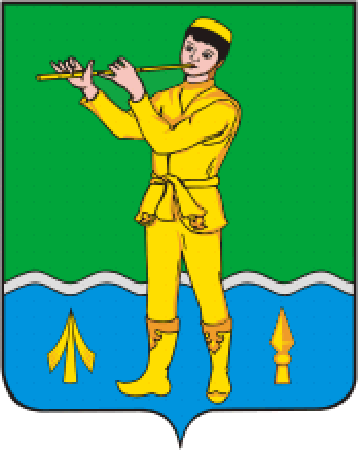 ТАТАРСТАН РЕСПУБЛИКАСЫМӨСЛИМ МУНИЦИПАЛЬ РАЙОНЫ БАШКАРМА КОМИТЕТЫПОСТАНОВЛЕНИЕКАРАР07.12.2018с. Муслюмово№677Наименование требования стандарта предоставления муниципальной услугиСодержание требования стандартаНормативный акт, устанавливающий муниципальную услугу или требование 2.1. Наименование муниципальной услугиВыдача разрешения на ввод объекта в эксплуатациюст.55 ГрК РФ;п.20 ст.14 Федерального закона № 131-ФЗ;п.20 ст.15 Закона РТ № 45-ЗРТ2.2. Наименование органа, непосредственно предоставляющего муниципальную услугуИсполнительный комитет Муслюмовского  муниципального района  Республики ТатарстанПоложение об ИК2.3. Описание результата предоставления муниципальной услугиРазрешение на ввод объектов в эксплуатацию (приложение №2).Письмо об отказе в предоставлении муниципальной услугип.1 ст.55 ГрК РФ2.4. Срок предоставления муниципальной услугиСрок предоставления муниципальной услуги в течение семи рабочих дней, включая день подачи заявления.Выдача дубликата разрешения на ввод объекта в эксплуатацию – три дня.Приостановление срока предоставления муниципальной услуги не предусмотреноп.5 ст. 55 ГрК РФ2.5. Исчерпывающий перечень документов, необходимых в соответствии с законодательными или иными нормативными правовыми актами для предоставления муниципальной услуги, а также услуг, которые являются необходимыми и обязательными для предоставления услуг, подлежащих предоставлению заявителем, способы их получения заявителем, в том числе в электронной форме, порядок их представления1) Заявление;2) правоустанавливающие документы на земельный участок, в том числе соглашение об установлении сервитута, решение об установлении публичного сервитута, если право на него не зарегистрировано в Едином государственном реестре недвижимости;3) акт приемки объекта капитального строительства (в случае осуществления строительства, реконструкции на основании договора строительного подряда);4) акт, подтверждающий соответствие параметров построенного, реконструированного объекта капитального строительства проектной документации, в том числе требованиям энергетической эффективности и требованиям оснащенности объекта капитального строительства приборами учета используемых энергетических ресурсов, и подписанный лицом, осуществляющим строительство (лицом, осуществляющим строительство, и застройщиком или техническим заказчиком в случае осуществления строительства, реконструкции на основании договора строительного подряда, а также лицом, осуществляющим строительный контроль, в случае осуществления строительного контроля на основании договора);5) Документы, подтверждающие соответствие построенного, реконструированного объекта капитального строительства техническим условиям и подписанные представителями организаций, осуществляющих эксплуатацию сетей инженерно-технического обеспечения (при их наличии).6) Схема, отображающая расположение построенного, реконструированного объекта капитального строительства, расположение сетей инженерно-технического обеспечения в границах земельного участка и планировочную организацию земельного участка и подписанная лицом, осуществляющим строительство, (лицом, осуществляющим строительство, и застройщиком или техническим заказчиком в случае осуществления строительства, реконструкции на основании договора строительного подряда), за исключением случаев строительства, реконструкции линейного объекта;7) Документ, подтверждающий заключение договора обязательного страхования гражданской ответственности владельца опасного объекта за причинение вреда в результате аварии на опасном объекте в соответствии с законодательством Российской Федерации об обязательном страховании гражданской ответственности владельца опасного объекта за причинение вреда в результате аварии на опасном объекте;8) Акт приемки выполненных работ по сохранению объекта культурного наследия, утвержденный соответствующим органом охраны объектов культурного наследия, определенным Федеральным законом от 25.06.2002 №73-ФЗ «Об объектах культурного наследия (памятниках истории и культуры) народов Российской Федерации», при проведении реставрации, консервации, ремонта этого объекта и его приспособления для современного использования;9) технический план объекта капитального строительства, подготовленный в соответствии с Федеральным законом от 13 июля 2015 года N 218-ФЗ "О государственной регистрации недвижимости";Документы предоставляются в одном экземпляреБланк заявления для получения муниципальной услуги заявитель может получить при личном обращении в Исполкоме. Электронная форма бланка размещена на официальном сайте Исполкома.Заявление и прилагаемые документы могут быть представлены (направлены) заявителем на бумажных носителях одним из следующих способов:лично (лицом, действующим от имени заявителя на основании доверенности);почтовым отправлением.Заявление и документы также могут быть представлены (направлены) заявителем в виде электронного документа, подписанного усиленной квалифицированной электронной подписью, через информационно-телекоммуникационные сети общего доступа, в том числе через информационно-телекоммуникационную сеть «Интернет», и Единый портал государственных и муниципальных услугДокументы, указанные в пункте 2.5. настоящего Административного регламента, направляются заявителем в Отдел исключительно в электронной форме в случае:если положительное заключение экспертизы проектной документации объекта капитального строительства (применительно к отдельным этапам строительства в случае, предусмотренном частью 12.1 статьи 48 Градостроительного кодекса Российской Федерации), положительное заключение государственной экспертизы проектной документации в случаях, предусмотренных частью 3.4 статьи 49 Градостроительного кодекса Российской Федерации, положительное заключение государственной экологической экспертизы проектной документации в случаях, предусмотренных частью 6 статьи 49 Градостроительного кодекса Российской Федерации, представлялись в электронной форме;если проектная документация объекта капитального строительства и (или) результаты инженерных изысканий, выполненные для подготовки такой проектной документации, а также иные документы, необходимые для проведения государственной экспертизы проектной документации и (или) результатов инженерных изысканий, представлялись в электронной формеп.3 ст. 55 ГрК РФч.3 ст. 55 ГрК РФ, постановление КМ РТ от 27.09.2017 №7292.6. Исчерпывающий перечень документов, необходимых в соответствии с нормативными правовыми актами для предоставления муниципальной услуги, а также муниципальных услуг, которые находятся в распоряжении государственных органов, органов местного самоуправления и иных организаций и которые заявитель вправе представить, а также способы их получения заявителями, в том числе в электронной форме, порядок их представления; государственный орган, орган местного самоуправления либо организация, в распоряжении которых находятся данные документыПолучаются в рамках межведомственного взаимодействия:1) Выписка из Единого государственного реестра прав на недвижимости (содержащая общедоступные сведения о зарегистрированных правах на объект недвижимости);2) Градостроительный план земельного участка, представленный для получения разрешения на строительство, или в случае строительства, реконструкции линейного объекта проект планировки территории и проект межевания территории (за исключением случаев, при которых для строительства, реконструкции линейного объекта не требуется подготовка документации по планировке территории), проект планировки территории в случае выдачи разрешения на ввод в эксплуатацию линейного объекта, для размещения которого не требуется образование земельного участка;3) Разрешение на строительство;4) Заключение органа государственного  строительного надзора (в случае, если предусмотрено осуществление государственного строительного надзора в соответствии с частью 1 статьи 54 Градостроительного Кодекса) о соответствии построенного, реконструированного объекта капитального строительства требованиям проектной документации, в том числе требованиям энергетической эффективности и требованиям оснащенности объекта капитального строительства приборами учета используемых энергетических ресурсов, заключение уполномоченного на осуществление федерального государственного экологического надзора федерального органа исполнительной власти (далее - орган федерального государственного экологического надзора), выдаваемое в случаях, предусмотренных частью 7 статьи 54 Градостроительного Кодекса;Способы получения и порядок представления документов, которые заявитель вправе представить, определены пунктом 2.5 настоящего Регламента.Запрещается требовать от заявителя вышеперечисленные документы, находящиеся в распоряжении государственных органов, органов местного самоуправления и иных организаций.Непредставление заявителем документов, содержащих вышеуказанные сведения, не является основанием для отказа заявителю в предоставлении услуги2.7. Перечень органов государственной власти (органов местного самоуправления) и их структурных подразделений, согласование которых в случаях, предусмотренных нормативными правовыми актами, требуется для предоставления услуги и которое осуществляется органом, предоставляющим муниципальную услугуСогласование не требуется2.8. Исчерпывающий перечень оснований для отказа в приеме документов, необходимых для предоставления муниципальной услуги1) Подача документов ненадлежащим лицом;2) Несоответствие представленных документов перечню документов, указанных в пункте 2.5 настоящего Регламента;3) В заявлении и прилагаемых к заявлению документах имеются неоговоренные исправления, серьезные повреждения, не позволяющие однозначно истолковать их содержание;4) Представление документов в ненадлежащий орган2.9. Исчерпывающий перечень оснований для приостановления или отказа в предоставлении муниципальной услугиОснования для приостановления предоставления услуги не предусмотрены.Основания для отказа:1)  Заявителем представлены документы не в полном объеме, либо в представленных заявлении и (или) документах содержится неполная и (или) недостоверная информация;2) Поступление ответа органа государственной власти, органа местного самоуправления либо подведомственной органу государственной власти или органу местного самоуправления организации на межведомственный запрос, свидетельствующего об отсутствии документа и (или) информации, необходимых для предоставления муниципальной услуги, если соответствующий документ не был представлен заявителем по собственной инициативе;3) несоответствие объекта капитального строительства требованиям к строительству, реконструкции объекта капитального строительства, установленным на дату выдачи представленного для получения разрешения на строительство градостроительного плана земельного участка, или в случае строительства, реконструкции, капитального ремонта линейного объекта требованиям проекта планировки территории и проекта межевания территории (за исключением случаев, при которых для строительства, реконструкции линейного объекта не требуется подготовка документации по планировке территории), требованиям, установленным проектом планировки территории, в случае выдачи разрешения на ввод в эксплуатацию линейного объекта, для размещения которого не требуется образование земельного участка;4) несоответствие объекта капитального строительства требованиям, установленным в разрешении на строительство;5) несоответствие параметров построенного, реконструированного объекта капитального строительства проектной документации;6) несоответствие объекта капитального строительства разрешенному использованию земельного участка и (или) ограничениям, установленным в соответствии с земельным и иным законодательством Российской Федерации на дату выдачи разрешения на ввод объекта в эксплуатацию, за исключением случаев, если указанные ограничения предусмотрены решением об установлении или изменении зоны с особыми условиями использования территории, принятым в случаях, предусмотренных пунктом 9 части 7 статьи 51 настоящего Кодекса, и строящийся, реконструируемый объект капитального строительства, в связи с размещением которого установлена или изменена зона с особыми условиями использования территории, не введен в эксплуатацию.п.6, 7 ст. 55 ГрК РФ2.10.Порядок, размер и основания взимания государственной пошлины или иной платы, взимаемой за предоставление услугиМуниципальная услуга предоставляется на безвозмездной основе2.11. Порядок, размер и основания взимания платы за предоставление услуг, которые являются необходимыми и обязательными для предоставления услуги, включая информацию о методике расчета размера такой платыПредоставление необходимых и обязательных услуг не требуется.2.12. Максимальный срок ожидания в очереди при подаче запроса о предоставлении муниципальной услуги и при получении результата предоставления муниципальных услугПодача заявления на получение муниципальной услуги при наличии очереди - не более 15 минут.При получении результата предоставления муниципальной услуги максимальный срок ожидания в очереди не должен превышать 15 минут2.13. Срок регистрации запроса заявителя о предоставлении муниципальной услуги, в том числе в электронной формеВ течение одного дня с момента поступления заявленияЗапрос, поступивший в электронной форме, в выходной (праздничный) день регистрируется на следующий за выходным (праздничным) рабочий день2.14. Требования к помещениям, в которых предоставляется муниципальная услуга, к месту ожидания и приема заявителей, в том числе к обеспечению доступности для инвалидов указанных объектов в соответствии с законодательством Российской Федерации о социальной защите инвалидов, размещению и оформлению визуальной, текстовой и мультимедийной информации о порядке предоставления таких услугЗаявление на бумажном носителе подается в Отдел. Присутственное место оборудовано столом и стульями для оформления запроса, информационными стендами с образцами заполнения запроса и перечнем документов, необходимых для получения услуги. Предоставление муниципальной услуги осуществляется в зданиях и помещениях, оборудованных противопожарной системой и системой пожаротушения, необходимой мебелью для оформления документов, информационными стендами.Обеспечивается беспрепятственный доступ инвалидов к месту предоставления муниципальной услуги (удобный вход-выход в помещения и перемещение в их пределах).Визуальная, текстовая и мультимедийная информация о порядке предоставления муниципальной услуги размещается в удобных для заявителей местах, в том числе с учетом ограниченных возможностей инвалидов2.15. Показатели доступности и качества муниципальной услуги, в том числе количество взаимодействий заявителя с должностными лицами при предоставлении муниципальной услуги и их продолжительность, возможность получения муниципальной услуги в многофункциональном центре предоставления государственных и муниципальных услуг, в удаленных рабочих  местах многофункционального центра предоставления государственных и муниципальных услуг, возможность получения информации о ходе предоставления муниципальной услуги, в том числе с использованием информационно-коммуникационных технологийПоказателями доступности предоставления муниципальной услуги являются:расположенность помещения в зоне доступности общественного транспорта;наличие необходимого количества специалистов, а также помещений, в которых осуществляется прием документов от заявителей;наличие исчерпывающей информации о способах, порядке и сроках предоставления муниципальной услуги на информационных стендах, информационных ресурсах в сети «Интернет», на Едином портале государственных и муниципальных услуг.Качество предоставления муниципальной услуги характеризуется отсутствием:очередей при приеме и выдаче документов заявителям;нарушений сроков предоставления муниципальной услуги;жалоб на действия (бездействие) муниципальных служащих, предоставляющих муниципальную услугу;жалоб на некорректное, невнимательное отношение муниципальных служащих, оказывающих муниципальную услугу, к заявителям.При подаче запроса о предоставлении муниципальной услуги  и при получении результата муниципальной услуги, предполагается однократное взаимодействие должностного лица, предоставляющего муниципальную услугу, и заявителя. Продолжительность взаимодействия определяется регламентом.При предоставлении муниципальной услуги в многофункциональном центре предоставления государственных и муниципальных услуг (далее – МФЦ) консультацию, прием и выдачу документов осуществляет специалист МФЦ.Информация о ходе предоставления муниципальной услуги может быть получена заявителем на сайте (http://www.muslumovo.tatar.ru), на Едином портале государственных и муниципальных услуг, в МФЦ2.16. Особенности предоставления муниципальной услуги в электронной формеКонсультацию о порядке получения муниципальной услуги в электронной форме можно получить через Интернет-приемную или через Портал государственных и муниципальных услуг Республики Татарстан. В случае, если законом предусмотрена подача заявления о предоставлении муниципальной услуги в электронной форме заявление подается через Портал государственных и муниципальных услуг Республики Татарстан (http://uslugi. tatar.ru/) или Единый портал  государственных и муниципальных услуг (функций) (http:// www.gosuslugi.ru/)(дата)(подпись)(ФИО)Наименование показателяЕдиница измеренияПо проектуФактически1. Общие показатели вводимого в эксплуатацию объекта1. Общие показатели вводимого в эксплуатацию объекта1. Общие показатели вводимого в эксплуатацию объекта1. Общие показатели вводимого в эксплуатацию объектаСтроительный объем - всегокуб. мв том числе надземной частикуб. мОбщая площадькв. мПлощадь нежилых помещенийкв. мПлощадь встроенно-пристроенных помещенийкв. мКоличество зданий, сооружений <11>шт.2. Объекты непроизводственного назначения2. Объекты непроизводственного назначения2. Объекты непроизводственного назначения2. Объекты непроизводственного назначения2.1. Нежилые объекты (объекты здравоохранения, образования, культуры, отдыха, спорта и т.д.)2.1. Нежилые объекты (объекты здравоохранения, образования, культуры, отдыха, спорта и т.д.)2.1. Нежилые объекты (объекты здравоохранения, образования, культуры, отдыха, спорта и т.д.)2.1. Нежилые объекты (объекты здравоохранения, образования, культуры, отдыха, спорта и т.д.)Количество местКоличество помещенийВместимостьКоличество этажейв том числе подземныхСети и системы инженерно-технического обеспеченияЛифтышт.Эскалаторышт.Инвалидные подъемникишт.Инвалидные подъемникишт.Материалы фундаментовМатериалы стенМатериалы перекрытийМатериалы кровлиИные показатели <12>2.2. Объекты жилищного фонда2.2. Объекты жилищного фонда2.2. Объекты жилищного фонда2.2. Объекты жилищного фондаОбщая площадь жилых помещений (за исключением балконов, лоджий, веранд и террас)кв. мОбщая площадь нежилых помещений, в том числе площадь общего имущества в многоквартирном домекв. мКоличество этажейшт.в том числе подземныхшт.Количество секцийсекцийКоличество квартир/общая площадь, всегов том числе:шт./кв. м1-комнатныешт./кв. м2-комнатныешт./кв. м3-комнатныешт./кв. м4-комнатныешт./кв. мболее чем 4-комнатныешт./кв. мОбщая площадь жилых помещений (с учетом балконов, лоджий, веранд и террас)кв. мСети и системы инженерно-технического обеспеченияЛифтышт.Эскалаторышт.Инвалидные подъемникишт.Материалы фундаментовМатериалы стенМатериалы перекрытийМатериалы кровлиИные показатели <12>3. Объекты производственного назначения3. Объекты производственного назначения3. Объекты производственного назначения3. Объекты производственного назначенияНаименование объекта капитального строительства в соответствии с проектной документацией:Наименование объекта капитального строительства в соответствии с проектной документацией:Наименование объекта капитального строительства в соответствии с проектной документацией:Наименование объекта капитального строительства в соответствии с проектной документацией:Тип объектаМощностьПроизводительностьСети и системы инженерно-технического обеспеченияЛифтышт.Эскалаторышт.Инвалидные подъемникишт.Материалы фундаментовМатериалы стенМатериалы перекрытийМатериалы кровлиИные показатели <12>4. Линейные объекты4. Линейные объекты4. Линейные объекты4. Линейные объектыКатегория (класс)ПротяженностьМощность (пропускная способность, грузооборот, интенсивность движения)Диаметры и количество трубопроводов, характеристики материалов трубТип (КЛ, ВЛ, КВЛ), уровень напряжения линий электропередачиПеречень конструктивных элементов, оказывающих влияние на безопасностьИные показатели <12>5. Соответствие требованиям энергетической эффективности и требованиям оснащенности приборами учета используемых энергетических ресурсов <13>5. Соответствие требованиям энергетической эффективности и требованиям оснащенности приборами учета используемых энергетических ресурсов <13>5. Соответствие требованиям энергетической эффективности и требованиям оснащенности приборами учета используемых энергетических ресурсов <13>5. Соответствие требованиям энергетической эффективности и требованиям оснащенности приборами учета используемых энергетических ресурсов <13>Класс энергоэффективности зданияУдельный расход тепловой энергии на 1 кв. м площадикВт * ч/м2Материалы утепления наружных ограждающих конструкцийЗаполнение световых проемовДолжностьТелефонЭлектронный адресИ.о. Руководителя исполкома(85556)2-41-00Ilnur.Ahmetov@tatar.ruНачальник юридического отдела(85556)2-41-35Gaysina.Gulnara@tatar.ru@Начальник отдела инфраструктурного развития(85556)2-57-82Sayfiev.Ilnar@tatar.ruСпециалист отдела инфраструктурного развития(85556)2-45-68Landysh.Sayfullina@tatar.ruДолжностьТелефонЭлектронный адресГлава (85556)2-42-66Glavy.Priemnaya.musl@tatar.ru